ODGOJNO – OBRAZOVNO PODRUČJE: IZOBRAZBA U OBAVLJANJU POSLOVAZADATAK: DANAS ĆETE POMOĆI VAŠIM UKUĆANIMA U ČIŠĆENJU PODOVA I TEPIHA NAJPRIJE U VAŠOJ SOBI, A ZATIM U CIJELOJ KUĆI!NAJPRIJE ĆETE UZETI METLU I POMESTI POD!NAKON TOGA UZET ĆETE USISAVAČ I USISATI TEPIHE!KAD STE GOTOVI, OBOJITE SLIKE!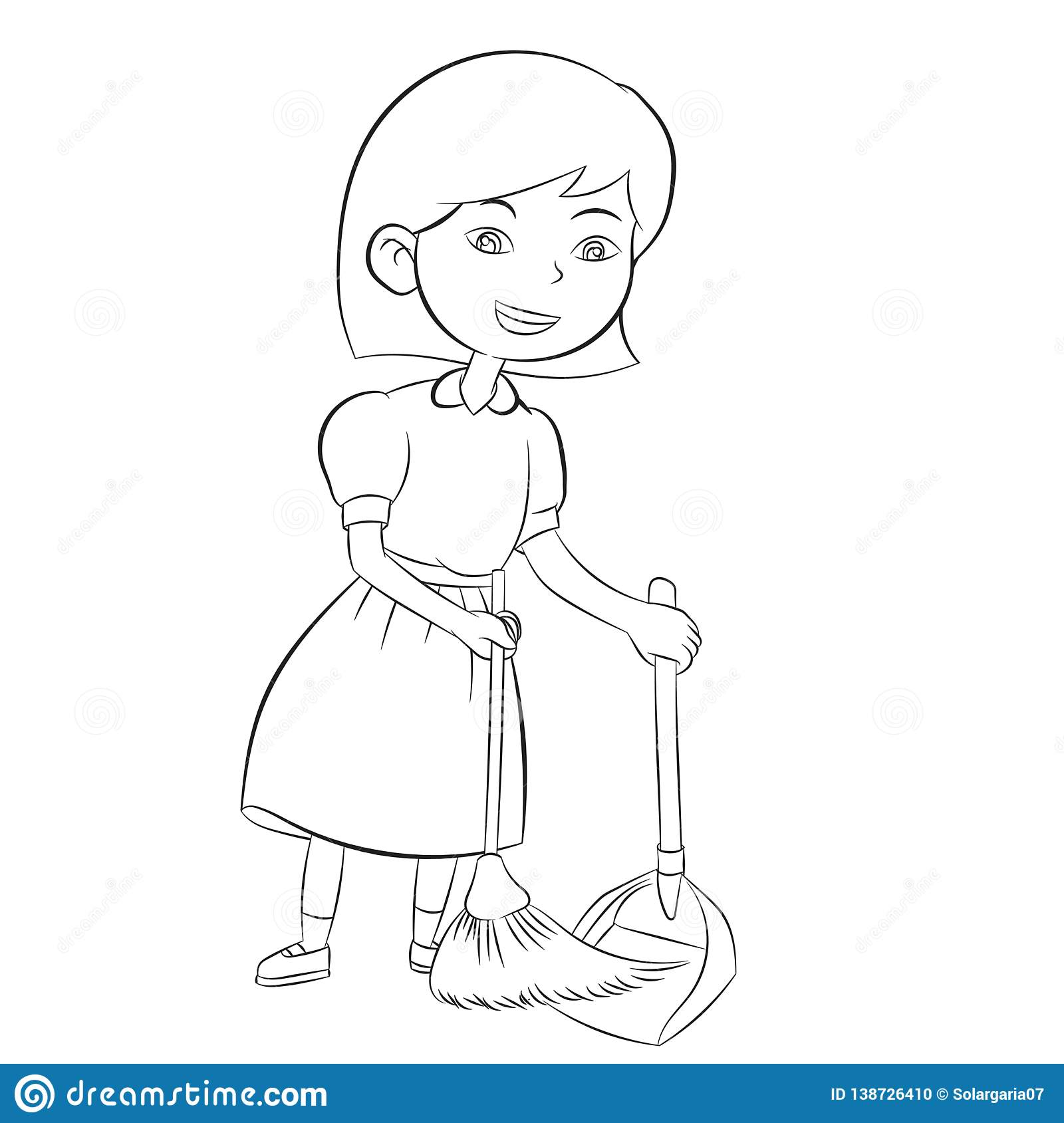 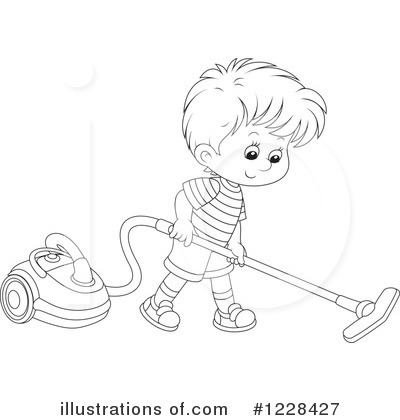 * Slike su uzete s internetskih stranica:https://www.illustrationsof.com/royalty-free-vacuum-clipart-illustration-1228427.jpg